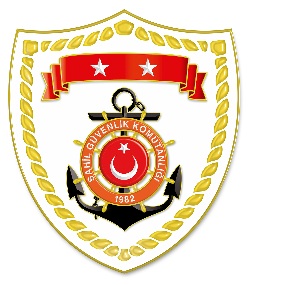 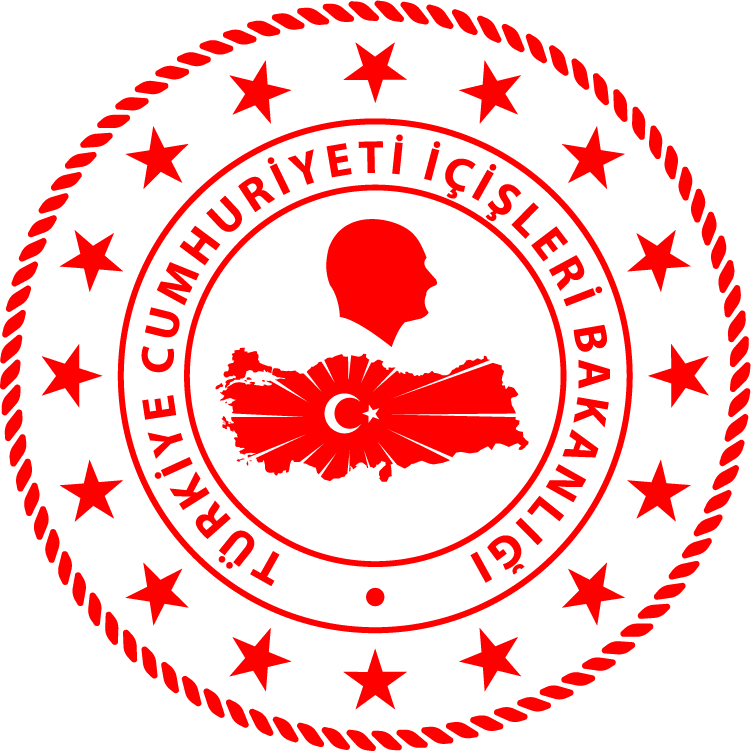 Ege BölgesiS.NUTARİHTESPİTUYGULANAN İDARİ PARA CEZASI MİKTARI (TL)CEZANIN KESİLDİĞİİL/İLÇE-MEVKİİAÇIKLAMA114 Eylül 2020Özel teknede ticari amaçlı su ürünleri avcılığı yapmak (3 işlem)5.900İZMİR/İnciraltıToplam 15 işleme 59.900 TL idari para cezası uygulanmıştır.214 Eylül 2020Ruhsat tezkeresi almadan gemiler ile su ürünleri avcılığı yapmak10.000İZMİR/İnciraltıToplam 15 işleme 59.900 TL idari para cezası uygulanmıştır.314 Eylül 2020Ruhsat tezkeresi almadan su ürünleri avcılığı yapmak (11 işlem)44.000İZMİR/ÇeşmeToplam 15 işleme 59.900 TL idari para cezası uygulanmıştır.